Précisions relatives à l’utilisation de la grille d’évaluationFiche n° 11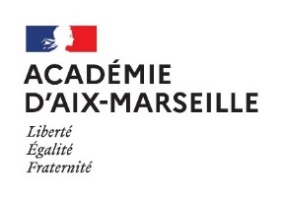 Grille d’Évaluation du professeur stagiaireNom et prénom du stagiaire :					             Établissement :Concours de recrutement :						Discipline :Avis motivé :Avis favorable à la titularisation : Avis défavorable à la titularisation : Qualité de l’évaluateur :Nom :Prénom :Date :Signature :Rapport du corps d’inspection à annexer à la grille selon les situationsLa grille d’évaluation ci-après, fondée sur le référentiel des compétences professionnelles des métiers du professorat et de l’éducation, est utilisée par les différents évaluateurs qui interviennent dans le processus d’évaluation des fonctionnaires stagiaires en vue de leur titularisation. Elle a donc un caractère impératif.Les évaluateurs sont selon les cas : les membres des corps d’inspection (IGEN, premier et second degrés) ou les professeurs agrégés désignés par l’inspection générale de l’éducation nationale ; les chefs d’établissement ; les responsables de l’autorité administrative dont relève le stagiaire affecté hors école ou    établissement du second degré. Elle est utilisée en autant d’exemplaires qu’il y a d’évaluateurs.La grille présente les compétences professionnelles du référentiel précité dans sa partie grisée, ainsi que leur déclinaison sous la forme d’items caractérisant les compétences attendues à l’issue de l’année de stage. Si le référentiel de compétences évoque la notion de progressivité dans l’acquisition des compétences, les items ci-dessous identifient plus particulièrement les savoirs théoriques et pratiques à acquérir durant l’année de stage. L’ensemble des items a vocation à être renseignés. Toutefois, au regard des conditions d’exercice du stagiaire, certains items peuvent ne pas l’être. En tout état de cause, chaque item qui fait l’objet d’une évaluation, est renseigné par une croix dans l’une des deux colonnes et est assorti de commentaires en particulier lorsque la compétence est insuffisamment acquise.Certains items concernent particulièrement les chefs d’établissement.En cas d’avis défavorable, une attention particulière doit être portée à la rédaction de l’avis motivé ou du rapport en insistant sur les compétences du référentiel insuffisamment acquises.  Compétences relatives à la prise en compte des éléments réglementaires et institutionnels de son environnement professionnel en lien avec les responsabilités attachées à sa fonction Suffisamment acquises (1) Insuffisamment acquises (2) CC1 Faire partager les valeurs de la RépubliqueCC2 Inscrire son action dans le cadre des principes fondamentaux du système éducatif et dans le cadre réglementaire de l'écoleCC6. Agir en éducateur responsable et selon des principes éthiquesRespecte et fait respecter les principes d’égalité, de neutralité, de laïcité, d’équité, de tolérance, de refus de toutes discriminations Répond aux exigences de ponctualité, d’assiduité, de sécurité et de confidentialitéAdopte une attitude et un positionnement d’adulte responsable au sein de sa classe et de l’établissement/l’écoleFait preuve de respect à l’égard des élèves et des membres de la communauté éducativeFait respecter le règlement intérieurObservations :Compétences relationnelles, de communication et d’animation favorisant la transmission, l’implication et la coopération au sein de la communauté éducative et de son environnement Suffisamment acquises (1)Insuffisamment acquises (2)CC7. Maîtriser la langue française à des fins de communicationCC10. Coopérer au sein d'une équipeCC11. Contribuer à l'action de la communauté éducativeCC12. Coopérer avec les parents d'élèvesCC13. Coopérer avec les partenaires de l'écoleUtilise un langage clair et adapté à son (ses) interlocuteur(s)Participe à sa mesure au travail d’équipe mis en œuvre par / dans l’établissement/ l’écoleAdopte une attitude favorable à l’écoute et aux échanges avec les membres de la communauté éducativeParticipe aux différentes instances et conseils Communique autant que de besoin avec les familles ; participe, à son niveau, à leur informationObservations :Compétences liées à la maîtrise des contenus disciplinaires et à leur didactiqueSuffisamment acquises (1)Insuffisamment acquises (2)P1. Maîtriser les savoirs disciplinaires et leur didactiqueP2. Maîtriser la langue française dans le cadre de son enseignementMaîtrise les contenus disciplinaires et les concepts clés utiles à son enseignement  Met en œuvre les transpositions didactiques appropriéesIdentifie les savoirs et savoir-faire à acquérir par les élèves en lien avec les programmes et référentielsObservations :Compétences éducatives et pédagogiques nécessaires à la mise en œuvre de situations d’apprentissage et d’accompagnement des élèves diverses Suffisamment acquises (1)Insuffisamment acquises (2)P3. Construire, mettre en œuvre et animer des situations d'enseignement et d'apprentissage prenant en compte la diversité des élèvesP4. Organiser et assurer un mode de fonctionnement du groupe favorisant l'apprentissage et la socialisation des élèvesP5. Evaluer les progrès et les acquisitions des élèvesCC3 Connaître les élèves et les processus d'apprentissageCC4 Prendre en compte la diversité des élèvesCC5 Accompagner les élèves dans leur parcours de formationEncadre les élèves et le groupe classe, fait preuve de vigilance à l’égard des comportements inadaptés et sait approprier le niveau d’autorité attendu à la situation Instaure un climat serein et de confiance au sein de la classe Encourage et valorise ses élèvesFixe les objectifs à atteindre, les moyens d’y parvenir et donne du sens aux apprentissages. Prend en compte la diversité des élèves et s’assure de l’adéquation des propositions pédagogiques avec leur niveauPrépare en amont les séquences pédagogiques et les inscrit dans une progression réfléchieMet en place les outils et supports d’évaluation en  ciblant les compétences à évaluerPrend en charge le suivi du travail personnel des élèvesS’appuie sur l’évaluation pour réguler sa pratique (remédiation, consolidation)Observations Compétences relatives à l’usage et à la maîtrise des technologies de l’information de la communicationSuffisamment acquises (1)Insuffisamment acquises (2)CC9. Intégrer les éléments de la culture numérique nécessaires à l'exercice de son métierUtilise les outils numériques et réseaux mis en place dans l’établissement/l’écoleDistingue les usages personnels et professionnels dans sa pratiqueEst attentif à la manière dont les élèves mobilisent l’outil numériqueObservations :Compétences d’analyse et d’adaptation de sa pratique professionnelle en tenant compte des évolutions du métier et de son environnement de travail.Suffisamment acquises (1)Insuffisamment acquises (2)CC14. S'engager dans une démarche individuelle et collective de développement professionnelPrend en compte les conseils prodigués par les personnels d’encadrement et les formateurs tuteurs et s’efforce d’améliorer sa pratique Est capable de prendre du recul et de porter une analyse réflexive sur son positionnement et ses activitésObservations :